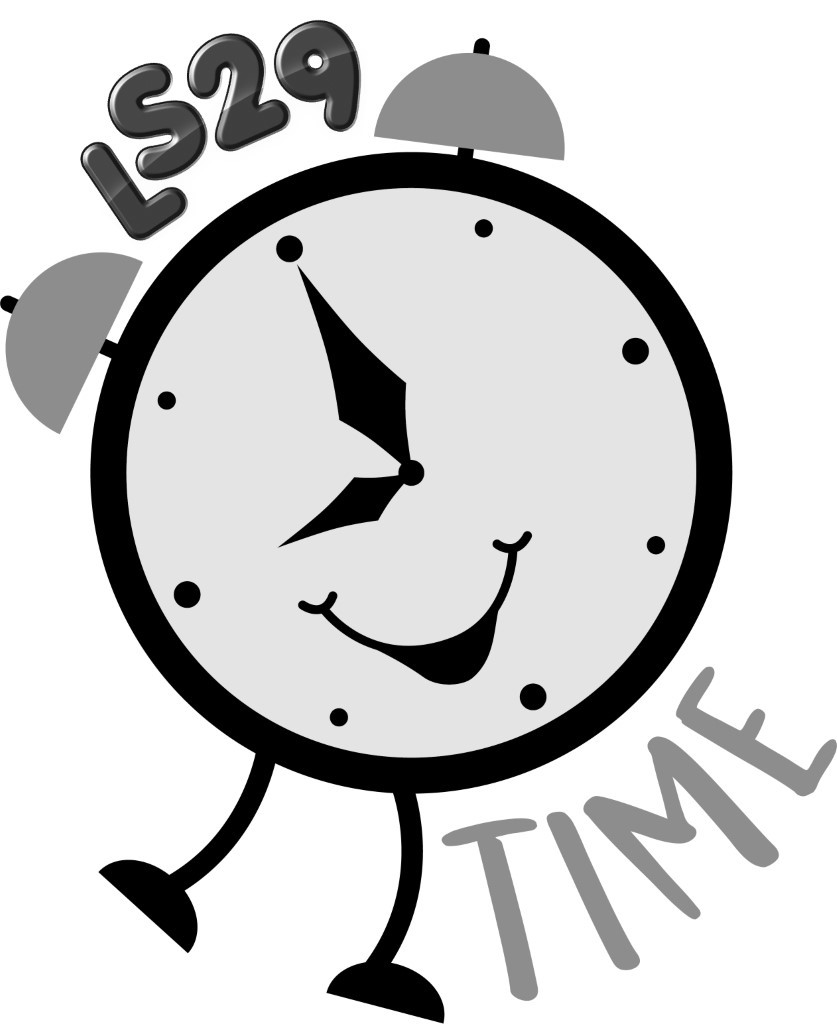 Safe Recruitment PolicyLS29 Time Holiday Club uses safe recruitment practices to ensure that all people working with the children and young people in our care are safe and qualified to do so. When recruiting paid staff or volunteers we will follow the procedures set out below. Advertising the vacancyWe will advertise all vacancies, and any job advertisements will include a statement about our commitment to safeguarding children. Initial enquiryUpon enquiring about a vacancy, we will send potential candidates: a job descriptiona person specificationan application forma copy of the Club’s Safeguarding policy.The application form includes:instructions that the application form must be completed by handa declaration that all information is correcta section under the Rehabilitation of Offenders Act that asks if the applicant has been awaiting a verdict, convicted, or cautioned or received a court order or warning for any offence that may affect their suitability for working with childrena request for the contact details of two referees one of which should be the last employer; (if this is the candidate’s first job, their course tutor is a suitable alternative)All applicants must submit a hand-written application form by the closing date. We will only accept CVs if they are accompanied by our standard application form completed as required.Interview procedureWe will notify all candidates selected for interview by letter. All candidates will be asked to bring to the following items to the inteview:proof of identity, eg passport, driving licence or birth certificateproof of address, eg recent utility bill (not mobile phone) or bank statementproof of qualifications, ie the relevant certificatesfor non-British nationals, proof of the right to work in the UK (as required by the Asylum and Immigration Act)The interview will be conducted by at least two interviewers. All candidates will be asked the same set of questions. We will then ask additional questions about any other issues that arise from their application form. For example, the interviewers will follow up on any gaps in the candidate’s employment history rigorously and ensure that they are satisfied with the explanation given, undertaking additional checks if necessary.When we have finished interviewing all candidates, we will then make our final selection.Appointing a new member of staff When we have selected the successful candidate, we will:send him or her a written offer, which will clearly state that it is subject to the receipt of suitable references, full sight of a satisfactory enhanced DBS certificate and their written confirmation that they are not disqualified from working with children.contact both referees for a reference, including asking them if they have any child protection concerns about the candidate. initiate an enhanced DBS check for the candidate, or if the candidate is subscribed to the DBS Update Service, review their current DBS certificate and check their status onlinenotify any unsuccessful interviewees.We will also take photocopies of the new member of staff’s qualification certificates and proof of identity and keep these on file.When a new member of staff starts work at the Holiday Club we will give him or her:our terms and conditions, and get them to sign their contract; a copy of their contract will be kept on fileall our Club policies, and ensure that they sign a policy confirmation form to confirm that they have read and understood them; the signed form will be kept on file.We will conduct a full induction and orientation programme with all new members of staff as set out in our Staff Induction policy.DBS checksWe will obtain enhanced DBS disclosures for all staff, students and volunteers who will work unsupervised with the children on a regular basis, or who have access to children’s information, including members of the management committee. If candidates have subscribed to the DBS Update Service we will carefully review their current DBS certificate and then check their status online. If there has been a change in their status since their last DBS certificate was issued we will obtain a new DBS disclosure for them. Additional criminal records checks will be made for anyone who has lived abroad.New staff will only be allowed to work unsupervised with children when we have had full sight of a satisfactory DBS certificate for them. If we decide to allow a new member of staff to begin work pending the completion of their DBS check, we will complete a written risk assessment first and they will not be allowed unsupervised access to the children until we have seen and reviewed their DBS certificate.When we appoint a member of staff we will keep a record of the date and number of their DBS disclosure on our Central DBS Record. We will update the DBS checks for all staff every 3 years. Disqualification The Club will not employ staff or volunteers who have been convicted of an offence or have been subject to an order that disqualifies them from registration under regulations made under section 75 of the Childcare Act 2006. Note that a member of staff can become disqualified if they live in the same household as another disqualified person, or if a disqualified person is employed in that household. All new staff must sign a declaration that they are not disqualified when they commence employment and all existing staff must sign the declaration annually to confirm that their status has not changed. If a member of staff becomes disqualified we will terminate their employment and notify Ofsted.Immigration statusThe management is aware of Asylum and Immigration Act requirements and will check the ability of all new starters to work in the UK. Candidates are expected to provide documents confirming their status, usually a driving licence, passport, and NI number.Written in accordance with the Statutory Framework for the Early Years Foundation Stage (2017): Safeguarding and Welfare Requirements: Suitable people [3.9-3.18]; Staff qualifications, training, support and skills [3.20-3.26].This policy was adopted by: LS29 Time Holiday ClubDate: 21/04/2018To be reviewed: 04/2019Signed: LS29 Time Trustees